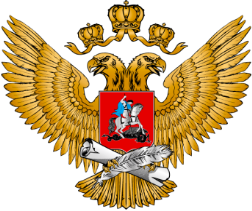 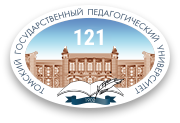 МИНИСТЕРСТВО ПРОСВЕЩЕНИЯ РОССИЙСКОЙ ФЕДЕРАЦИИФГБОУ ВО «ТОМСКИЙ ГОСУДАРСТВЕННЫЙ ПЕДАГОГИЧЕСКИЙ УНИВЕРСИТЕТ»Научно-методический центр сопровождения педагогических работниковИнститут развития педагогического образованияПарк инновационных образовательных практикУважаемые коллеги!Приглашаем вас принять участие в проектном семинаре «Упаковка инновационных образовательных проектов».Дата проведения: 03 октября 2023 г.Время проведения: 10.00 – 16.00 (с перерывом на обед 13.00-14.00)Место проведения: ТГПУ, корп.1, ауд. 148, пр. Комсомольский, 75.Цель проектного семинара: познакомить участников с отличительными особенностями инновационных образовательных проектов и освоить методику их представления.На семинаре будут рассмотрены понятия «инновации в образовании», «инновационный проект», «упаковка инновационного проекта» и др. По итогам проектного семинара участники освоят методику «упаковки» инновационных проектов для их представления в сети интернет и на выставках.  Ведущий: Куровская Лариса Валерьевна, канд. биол. наук, руководитель Парка инновационных образовательных практик Института развития педагогического образования ТГПУ, директор Научно-методического центра сопровождения педагогических работников ТГПУ. Программа семинара – в Приложении.Участники: авторы и менеджеры инновационных образовательных проектов.Регистрация на семинар до 2 октября 2023 г. по ссылке: https://forms.gle/DzAH3X8D9dYk3kiQA.Вход участников в корпус ТГПУ будет осуществляться по согласованному регистрационному списку, при себе необходимо иметь удостоверение личности.Координатор мероприятия: Гарбузова Татьяна Викторовна, делопроизводитель Научно-методического центра сопровождения педагогических работников ТГПУ. 
Тел. 8 (3822) 311 256, ttanya.garbuzova@tspu.edu.ru.По итогам семинара будут выданы сертификаты участников в электронном виде.ПриложениеПРОГРАММА проектного семинара «Упаковка инновационных образовательных проектов».Дата проведения: 03 октября 2023 г.Время проведения: 10.00 – 16.00 (с перерывом на обед 13.00-14.00)Место проведения: ТГПУ, корп.1, ауд. 148, пр. Комсомольский, 75.Цель проектного семинара: познакомить участников с отличительными особенностями инновационных образовательных проектов и освоить методику их представления.Ведущий: Куровская Лариса Валерьевна, канд. биол. наук, руководитель Парка инновационных образовательных практик Института развития педагогического образования ТГПУ, директор Научно-методического центра сопровождения педагогических работников ТГПУ.Участники: авторы и менеджеры инновационных образовательных проектов.Координатор мероприятия: Гарбузова Татьяна Викторовна, делопроизводитель Научно-методического центра сопровождения педагогических работников ТГПУ. 
9.45 – 10.00Регистрация участников10.00 – 10.15Приветствие и установочное сообщение ведущего Упаковка инновационных образовательных проектов. Куровская Лариса ВалерьевнаЧто такое инновации? Чем это отличается от нововведений и других понятий? Что является результатом инновационного проекта? Для чего/кого он создается? В чём специфика упаковки инновационного образовательного проекта?10.15 – 11.00 Распределение по группам и установка на работу в группахСтруктура описания инновационного проекта. Демо-разбор.11.00 – 13.00Работа в группах13.00 – 14.00Обед 14.00 – 15.30Доклады групп(15 минут доклад, 15 минут обсуждение) 15.30 – 16.00Рефлексия и обмен мнениями 